ИНФОРМАЦИОННОЕ СООБЩЕНИЕ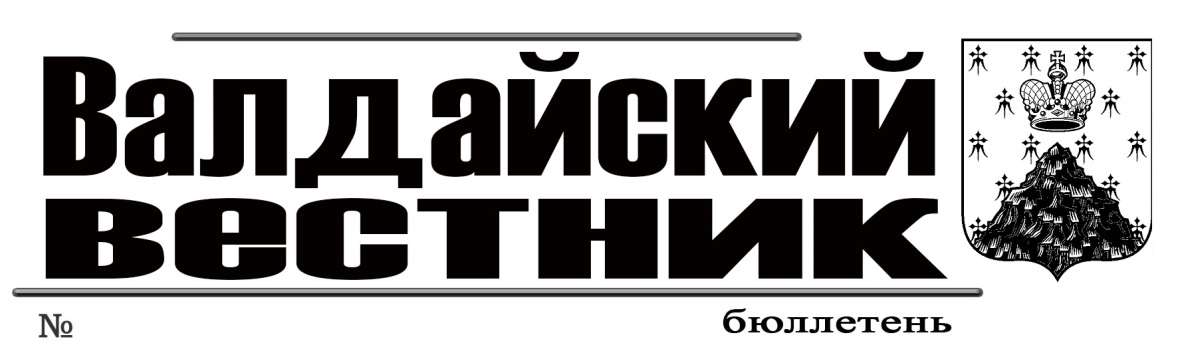 Администрация Валдайского муниципального района сообщает о приёме заявлений о предоставлении в собственность путем продажи земельных участков, для ведения личного подсобного хозяйства, из земель населённых пунктов, расположенных:Новгородская область, Валдайский район, Валдайское городское поселение, г.Валдай, ул.Энергетиков, площадью 1166 кв.м. (ориентир: данный земельный участок примыкает с южной стороны к земельному участку с кадастровым номером 53:03:0104006:3);Новгородская область, Валдайский район, Костковское сельское поселение, д.Стекляницы, площадью 714 кв.м. (ориентир: данный земельный участок примыкает с восточной стороны к земельному участку с кадастровым номером 53:03:0922001:8);Новгородская область, Валдайский район, район, Валдайское городское поселение, г.Валдай, пер.Станковский, площадью 492 кв.м (ориентир: данный земельный участок примыкает с северной стороны к земельному участку с кадастровым номером 53:03:0101007:2);Новгородская область, Валдайский район, район, Валдайское городское поселение, г.Валдай, ул.Лесхозная, площадью 1498 кв.м (ориентир: данный земельный участок примыкает с западной стороны к земельному участку с кадастровым номером 53:03:0101028:24).Граждане, заинтересованные в предоставлении земельных участков, могут подавать заявление о намерении участвовать в аукционе по продаже данных земельных участков.Заявления принимаются в течение тридцати дней со дня опубликования данного сообщения (по 01.07.2019 включительно). Заявления могут быть поданы при личном обращении в бумажном виде через многофункциональный центр предоставления государственных и муниципальных   услуг   по адресу:  Новгородская область,   г.Валдай,   ул.Гагарина, д.12/2, Администрацию Валдайского муниципального района по адресу: Новгородская область, г.Валдай, пр.Комсомольский, д.19/21, каб.305, тел.: 8 (816-66) 46-318.Со схемой расположения земельных участков на бумажном носителе, можно ознакомиться в комитете по управлению муниципальным имуществом Администрации муниципального района (каб.409), с 8.00 до 17.00 (перерыв на обед с 12.00 до 13.00) в рабочие дни. При поступлении двух или более заявлений земельные участки предоставляются на торгах.АДМИНИСТРАЦИЯ ВАЛДАЙСКОГО МУНИЦИПАЛЬНОГО РАЙОНАП О С Т А Н О В Л Е Н И Е24.05.2019 № 843Об утверждении Плана мероприятий по устранению с 1 января 2020 года неэффективных налоговых льгот(пониженных ставок по налогам), предоставляемых органами местного самоуправленияВ соответствии с пунктом 1.1 постановления Администрации Валдайского муниципального района от 30.11.2018 № 1899 «Об утверждении Плана мероприятий по оздоровлению муниципальных финансов Валдайского муниципального района на 2018-2021 годы» Администрация Валдайского муниципального района ПОСТАНОВЛЯЕТ:1. Утвердить прилагаемый План мероприятий по устранению с 1 января 2020 года неэффективных налоговых льгот (пониженных ставок по налогам), предоставляемых органами местного самоуправления (далее - План).2. Рекомендовать Главам сельских поселений обеспечить выполнение мероприятий Плана.3. Комитету финансов Администрации муниципального района:3.1. Обеспечить выполнение мероприятий Плана по Валдайскому городскому поселению.3.2. Обеспечить контроль за выполнением Плана администрациями сельских поселений.4. Признать утратившим силу постановление Администрации Валдайского муниципального района от 18.06.2018 № 876 «Об утверждении Плана мероприятий по устранению с 1 января 2019 года неэффективных налоговых льгот (пониженных ставок по налогам), предоставляемых органами местного самоуправления».5. Опубликовать постановление в бюллетене «Валдайский Вестник» и разместить на официальном сайте Администрации Валдайского муниципального района в сети «Интернет».Первый заместитель Главы администрации муниципального района		         О.Я.Рудина УТВЕРЖДЕН постановлением Администрации муниципального районаот 24.05.2019 № 843ПЛАНмероприятий по устранению с 1 января 2020 года неэффективных налоговых льгот (пониженных ставок по налогам), предоставляемых органами местного самоуправленияАДМИНИСТРАЦИЯ ВАЛДАЙСКОГО МУНИЦИПАЛЬНОГО РАЙОНАП О С Т А Н О В Л Е Н И Е27.05.2019 № 847Об утверждении перечня муниципальных услуг, не включенных в общероссийские базовые (отраслевые) перечни (классификаторы) государственных и муниципальных услуг, и работ, оказываемых муниципальными учреждениями Валдайского муниципального районаВ соответствии со статьей 69.2 Бюджетного кодекса Российской Федерации и постановлением Правительства Новгородской области от 25.01.2018 «Об утверждении Порядка формирования, ведения и утверждения регионального перечня (классификатора) государственных (муниципальных) услуг, не включенных в общероссийские базовые (отраслевые) перечни (классификаторы) государственных и муниципальных услуг, и работ, оказание и выполнение которых предусмотрено нормативными правовыми актами Новгородской области (муниципальными правовыми актами), в том числе при осуществлении переданных Новгородской области полномочий Российской Федерации и полномочий по предметам совместного ведения Российской Федерации и Новгородской области» Администрация Валдайского муниципального района ПОСТАНОВЛЯЕТ:1. Утвердить прилагаемый перечень муниципальных услуг, не включенных в общероссийские базовые (отраслевые) перечни (классификаторы) государственных и муниципальных услуг, и работ, оказываемых муниципальными учреждениями Валдайского муниципального района.2. Опубликовать постановление в бюллетене «Валдайский Вестник» и разместить на официальном сайте Администрации Валдайского муниципального района в сети «Интернет».Глава муниципального района		Ю.В.СтадэУТВЕРЖДЕНпостановлением Администрации муниципального района от 27.05.2019 № 847ПЕРЕЧЕНЬ
муниципальных услуг, не включенных в общероссийские базовые (отраслевые) перечни (классификаторы) государственных и муниципальных услуг и работ, и оказываемых муниципальными учреждениями, учредителем которых является Администрация Валдайского муниципального районаАДМИНИСТРАЦИЯ ВАЛДАЙСКОГО МУНИЦИПАЛЬНОГО РАЙОНАП О С Т А Н О В Л Е Н И Е27.05.2019 № 848Об утверждении технического задания на корректировку инвестиционной программыООО «СУ-53» «В отношении системы водоотведения, находящейся на территории Валдайского муниципального района на 2018-2024 годы»В соответствии с Федеральным законом от 6 октября 2003 года № 131-ФЗ «Об общих принципах организации местного самоуправления в Российской Федерации», Федеральным законом от 7 декабря 2011 года № 416-ФЗ «О водоснабжении и водоотведении», приказом Министерства регионального развития Российской Федерации от 10 октября 2007 года № 100 «Об утверждении методических рекомендаций по подготовке технических заданий по разработке инвестиционных программ организаций коммунального комплекса», Уставом Валдайского муниципального района, Правилами разработки, утверждения и корректировки инвестиционных программ организаций, осуществляющих горячее водоснабжение, холодное водоснабжение и (или) водоотведение, утвержденными постановлением Правительства Российской Федерации 29 июля 2013 года № 641 Администрация Валдайского муниципального района ПОСТАНОВЛЯЕТ:1. Утвердить прилагаемое техническое задание на корректировку инвестиционной программы общества с ограниченной ответственностью «Строительное Управление № 53» «В отношении системы водоотведения, находящейся на территории Валдайского муниципального района на 2018-2024 годы». 2. Опубликовать постановление в бюллетене «Валдайский Вестник» и разместить на официальном сайте Администрации Валдайского муниципального района в сети «Интернет».Глава муниципального района		Ю.В.СтадэУТВЕРЖДЕНОпостановлением Администрации муниципального районаот 27.05.2019 № 848ТЕХНИЧЕСКОЕ ЗАДАНИЕна корректировку инвестиционной программы общества с ограниченной ответственностью «Строительное Управление № 53» «В отношениисистемы водоотведения, находящейся на территории Валдайского муниципального района на 2018 -2024 годы»1.Общие положения1.1. Техническое задание на корректировку инвестиционной Программы разработано для ООО « Строительное Управление № 53» наделенного статусом гарантирующей организации постановлениями:Администрации Валдайского муниципального района от 19.07.2017 № 1358 «Об определении гарантирующей организации для централизованной системы холодного водоснабжения и водоотведения на территории Валдайского муниципального района»;Администрации Валдайского муниципального района от 30.08.2017 № 1967 «О внесении изменения в постановление Администрации Валдайского муниципального района от 19.07.2017 № 1358».1.2. Основанием для разработки инвестиционной программы является:постановление Правительства Российской Федерации от 29 июля 2013 года № 641 «Об инвестиционных и производственных программах организаций, осуществляющих деятельность в сфере водоснабжения и водоотведения»;постановление Администрации Валдайского муниципального района от 31.01.2014 № 173 № «Об утверждении схемы водоснабжения и водоотведения муниципального образования Валдайское городское поселение Валдайского муниципального района Новгородской области на 2013-2023 годы»;постановление комитета по ценовой и тарифной политике Новгородской области № 27 от 25.09.2017 «Об инвестиционной программе общества с ограниченной ответственностью Строительное Управление №53 по развитию системы водоотведения, находящейся на территории Валдайского муниципального района на 2018-2024 годы".2.Цели и задачи корректировки инвестиционной программыОсновная цель корректировки инвестиционной программы – исключить из пункта 5 паспорта инвестиционной программы в отношении системы водоотведения, находящейся  на территории Валдайского муниципального района на 2018-2024 годы источник финансирования – займы и кредиты.3. Планируемые результаты  при реализации инвестиционной программыПланируемые результаты  надёжности, качества и  энергетической эффективности при реализации инвестиционной программы  по водоотведению в срок с 2018 по 2024 год: показатели энергосбережения и энергетической эффективности объектов:                        - показатели надежности и бесперебойности водоотведения:4.Требования к инвестиционной программеСрок реализации инвестиционной программы –  2018 -2024  годы. 5. Источники финансирования инвестиционной программы в отношении системы водоотведения на срок реализации программыОбщие финансовые потребности необходимые для реализации мероприятий инвестиционной программы на объектах водоотведения с учетом НДС составят 221 822,050 тыс. руб.Источником финансирования мероприятий инвестиционной программы  в отношении системы водоотведения, находящейся на территории Валдайского муниципального района на 2018-2024 годы являются в том числе:Плата Концедента Концессионеру в размере 177270,81 тыс.рублейсобственные средства участника проекта (инвестора) в размере 44551,24 тыс. рублей.При расчете затрат учитывать срок амортизации систем водоотведения 30 лет в соответствии с классификации основных средств, включаемых в амортизационные группы, утвержденной постановлением Правительства РФ от 01.01.2002 № 1 код 220.42.21.12.123 – система канализации, включая канализационные коллекторы, девятой группы (имущество со сроком полезного использования свыше 25 лет до 30 лет включительно). ________________________СОДЕРЖАНИЕ________________________________________________________________________«Валдайский Вестник». Бюллетень № 23 (307) от 31.05.2019Учредитель: Дума Валдайского муниципального районаУтвержден решением Думы Валдайского муниципального района от 27.03.2014 № 289Главный редактор: Глава Валдайского муниципального района Ю.В. Стадэ, телефон: 2-25-16Адрес редакции: Новгородская обл., Валдайский район, г.Валдай, пр.Комсомольский, д.19/21Отпечатано в МБУ «Административно-хозяйственное управление» (Новгородская обл., Валдайский район, г. Валдай, пр. Комсомольский, д.19/21 тел/факс 46-310(доб. 122)Выходит по пятницам. Объем 7 п.л. Тираж 30 экз. Распространяется бесплатно.№
п/пНаименование 
мероприятияСрок исполненияИсполнительОтветственное должностное лицо№
п/пНаименование 
мероприятияСрок исполненияИсполнительОтветственное должностное лицо123451.Провести оценку эффективности предоставленных (планируемых к пролонгации) налоговых льгот и пониженных ставок (налоговых расходов), предоставленных нормативно-правовыми актами  представительных органов местного самоуправления до 01.07.2019Администрации сельских поселений (по согласованию),комитет финансов Администрации муниципального районаГлавы сельских поселений 
(по согласованию),первый заместитель Главы администрации муниципального района Рудина О.Я.2.Организовать подготовку предложения по оптимизации налоговых льгот, предоставленных органами местного самоуправления для рассмотрения вопроса об их отмене (по мере необходимости)до 10.07.2019 
по мере необходимостиАдминистрации сельских поселений (по согласованию),комитет финансов Администрации муниципального районаГлавы сельских поселений 
(по согласованию),первый заместитель Главы администрации муниципального района Рудина О.Я.3.Обобщить информацию о результатах оценки эффективности предоставленных (планируемых к пролонгации) налоговых льгот и пониженных ставок (налоговых расходов)до 01.08.2019комитет финансов Администрации муниципального районапервый заместитель Главы администрации муниципального района Рудина О.Я.4.Обеспечить разработку проектов нормативно-правовых актов органов местного самоуправления об устранении неэффективных налоговых льгот (пониженных ставок по налогам) 
(по мере необходимости)до 01.10.2019 
по мере необходимостиАдминистрации сельских поселений (по согласованию),комитет финансов Администрации муниципального районаГлавы сельских поселений 
(по согласованию),первый заместитель Главы администрации муниципального района Рудина О.Я.5.Представить информацию по результатам проведенных мероприятий по устранению неэффективных налоговых льгот (пониженных ставок по налогам) Главе Валдайского муниципального района (по мере необходимости)до 01.11.2019 
по мере необходимостикомитет финансов Администрации муниципального районапервый заместитель Главы администрации муниципального района Рудина О.Я.6.Представить информацию по результатам проведенных мероприятий по устранению неэффективных налоговых льгот (пониженных ставок по налогам) в Министерство финансов Новгородской областидо 01.11.2019комитет финансов Администрации муниципального районаГлавы сельских поселений 
(по согласованию),первый заместитель Главы администрации муниципального района Рудина О.Я.№ п/пНаименование муниципальной услуги (работы)Код ОКПДПублично- правовое образованиеПлатность (бесплатность) муниципальной услуги (работы)Содержание государственной (муниципальной) услуги (работы)Условия (формы) оказания государственной (муниципальной) услуги (выполнения работы)Тип учреждения, оказывающего муниципальную услугу (выполняющего работу)Категории потребителей муниципальной услуги (работы)Показатель объема муниципальной услуги (выполнения работы)Показатель объема муниципальной услуги (выполнения работы)Показатель качества муниципальной услуги (выполнения работы)Показатель качества муниципальной услуги (выполнения работы)Муниципальное учреждение, оказываемое услугу или выполняемое работу№ п/пНаименование муниципальной услуги (работы)Код ОКПДПублично- правовое образованиеПлатность (бесплатность) муниципальной услуги (работы)Содержание государственной (муниципальной) услуги (работы)Условия (формы) оказания государственной (муниципальной) услуги (выполнения работы)Тип учреждения, оказывающего муниципальную услугу (выполняющего работу)Категории потребителей муниципальной услуги (работы)наименованиеединица измерениянаименованиеединица измеренияМуниципальное учреждение, оказываемое услугу или выполняемое работу134567891011121314151.Муниципальные услуги по виду деятельности Культура, кинематография, туризмМуниципальные услуги по виду деятельности Культура, кинематография, туризмМуниципальные услуги по виду деятельности Культура, кинематография, туризмМуниципальные услуги по виду деятельности Культура, кинематография, туризмМуниципальные услуги по виду деятельности Культура, кинематография, туризмМуниципальные услуги по виду деятельности Культура, кинематография, туризмМуниципальные услуги по виду деятельности Культура, кинематография, туризмМуниципальные услуги по виду деятельности Культура, кинематография, туризмМуниципальные услуги по виду деятельности Культура, кинематография, туризмМуниципальные услуги по виду деятельности Культура, кинематография, туризмМуниципальные услуги по виду деятельности Культура, кинематография, туризмМуниципальные услуги по виду деятельности Культура, кинематография, туризмМуниципальные услуги по виду деятельности Культура, кинематография, туризм1.1.Библиотечное, библиографическое и информационное обслуживание пользователей библиотеки91.01.11муниципальные образования Новгородской областибесплатная -в стационарных условияхбюджетное, автономноеюридические лица001 количество посещенийединица - -муниципальное бюджетное учреждение культуры "Межпоселенческая библиотека имени Б.С. Романова Валдайского муниципального района"1.2.Библиотечное, библиографическое и информационное обслуживание пользователей библиотеки91.01.11муниципальные образования Новгородской областибесплатная -вне стационарабюджетное, автономноеюридические лица001  количество посещенийединица - -муниципальное бюджетное учреждение культуры "Межпоселенческая библиотека имени Б.С. Романова Валдайского муниципального района"2.Муниципальные работы по виду деятельности Молодежная политика  Муниципальные работы по виду деятельности Молодежная политика  Муниципальные работы по виду деятельности Молодежная политика  Муниципальные работы по виду деятельности Молодежная политика  Муниципальные работы по виду деятельности Молодежная политика  Муниципальные работы по виду деятельности Молодежная политика  Муниципальные работы по виду деятельности Молодежная политика  Муниципальные работы по виду деятельности Молодежная политика  Муниципальные работы по виду деятельности Молодежная политика  Муниципальные работы по виду деятельности Молодежная политика  Муниципальные работы по виду деятельности Молодежная политика  Муниципальные работы по виду деятельности Молодежная политика  Муниципальные работы по виду деятельности Молодежная политика  2.1.Организация деятельности специализированных (профильных) лагерей84.12.11муниципальные образования Новгородской областибесплатная - -бюджетное, автономноефизические лица001 количество мероприятий единица - -муниципальное автономное учреждение "Молодежный центр "Юность"2.2.Организация досуга детей, подростков и молодежи84.12.11муниципальные образования Новгородской областибесплатнаякружки и секции -бюджетное, автономноефизические лица001  количество кружков и секцийединица - -муниципальное автономное учреждение "Молодежный центр "Юность"2.3.Организация мероприятий, направленных на профилактику асоциального и деструктивного поведения подростков и молодежи, поддержка детей и молодежи, находящейся в социально-опасном положении84.12.11муниципальные образования Новгородской областибесплатная - -бюджетное, автономноефизические лица001 количество мероприятий единица - -муниципальное автономное учреждение "Молодежный центр "Юность"2.4.Организация мероприятий в сфере молодёжной политики, направленных на формирование системы развития талантливой и инициативной молодёжи, создание условий для самореализации подростков и молодёжи, развитие творческого, профессионального, интеллектуального потенциалов подростков и молодёжи84.12.11муниципальные образования Новгородской областибесплатная - -бюджетное, автономноефизические лица от 14 до 30 лет001 количество мероприятийединица --муниципальное автономное учреждение "Молодежный центр "Юность"2.5.Организация мероприятий в сфере молодёжной политики, направленных на вовлечение молодёжи в инновационную, предпринимательскую, добровольческую деятельность, а также развитие гражданской активности молодёжи и формирование здорового образа жизни84.12.11муниципальные образования Новгородской областибесплатная - -бюджетное, автономноефизические лица от 14 до 30 лет001 количество мероприятийединица - - муниципальное автономное учреждение "Молодежный центр "Юность"2.6.Организация мероприятий в сфере молодёжной политики, направленных на гражданское и патриотическое воспитание молодёжи, воспитание толерантности в молодёжной среде, формирование правовых, культурных и нравственных ценностей среди молодёжи84.12.11муниципальные образования Новгородской областибесплатная - -бюджетное, автономноефизические лица от 14 до 30 лет001 количество мероприятийединица --муниципальное автономное учреждение "Молодежный центр "Юность"2.7.Организация досуга детей, подростков и молодежи84.12.11муниципальные образования Новгородской областибесплатнаякультурно-досуговые, спортивно-массовые мероприятия -бюджетное, автономноефизические  лица001 количество мероприятийединица - -муниципальное автономное учреждение "Молодежный центр "Юность" 3.Муниципальные работы по виду деятельности Образование  Муниципальные работы по виду деятельности Образование  Муниципальные работы по виду деятельности Образование  Муниципальные работы по виду деятельности Образование  Муниципальные работы по виду деятельности Образование  Муниципальные работы по виду деятельности Образование  Муниципальные работы по виду деятельности Образование  Муниципальные работы по виду деятельности Образование  Муниципальные работы по виду деятельности Образование  Муниципальные работы по виду деятельности Образование  Муниципальные работы по виду деятельности Образование  Муниципальные работы по виду деятельности Образование  Муниципальные работы по виду деятельности Образование  3.1.Методическое обеспечение образовательной деятельности85.11.10; 85.12.12; 85.41.99;  85.21.12;муниципальные образования Новгородской областибесплатная - -бюджетное, автономноев интересах общества; муниципальные учреждения001 количество мероприятийединица001 отсутствие жалоб со стороны пользователей работыпроцентмуниципальное бюджетное учреждение "Центр обеспечения муниципальной системы образования"3.1.Методическое обеспечение образовательной деятельности85.11.10; 85.12.12; 85.41.99;  85.21.12;муниципальные образования Новгородской областибесплатная - -бюджетное, автономноев интересах общества; муниципальные учреждения002 количество разработанных документов единица001 отсутствие жалоб со стороны пользователей работыпроцентмуниципальное бюджетное учреждение "Центр обеспечения муниципальной системы образования"3.1.Методическое обеспечение образовательной деятельности85.11.10; 85.12.12; 85.41.99;  85.21.12;муниципальные образования Новгородской областибесплатная - -бюджетное, автономноев интересах общества; муниципальные учреждения003 количество разработанных отчетовединица001 отсутствие жалоб со стороны пользователей работыпроцентмуниципальное бюджетное учреждение "Центр обеспечения муниципальной системы образования"3.2.Организация проведения общественно-значимых мероприятий в сфере образования, науки и молодежной политики82.30.11муниципальные образования Новгородской областибесплатная - -автономное в интересах общества001 количество мероприятий единица--муниципальное бюджетное учреждение "Центр обеспечения муниципальной системы образования"3.2.Организация проведения общественно-значимых мероприятий в сфере образования, науки и молодежной политики82.30.11муниципальные образования Новгородской областибесплатная - -автономное в интересах общества002 количество отчетовединица--муниципальное бюджетное учреждение "Центр обеспечения муниципальной системы образования"3.3.Оценка качества образования85.41.99; 85.41.9385.13.12;  85.14.12муниципальные образования Новгородской областибесплатная - -бюджетное, автономноев интересах общества001 количество мероприятийединица001 отсутствие жалоб со стороны пользователей работыпроцентмуниципальное бюджетное учреждение "Центр обеспечения муниципальной системы образования"3.4.Информационно-технологическое обеспечение образовательной деятельности84.11.13муниципальные образования Новгородской областибесплатная - -бюджетное, автономное в интересах общества; государственные учреждения; муниципальные учреждения; органы государственной власти001 количество штука--муниципальное бюджетное учреждение "Центр обеспечения муниципальной системы образования"4.Муниципальные работы по виду деятельности Управление муниципальными финансами и ведения бухгалтерского (бюджетного) учета, составление и предоставление бухгалтерской (финансовой) отчетности, налоговое консультирование Муниципальные работы по виду деятельности Управление муниципальными финансами и ведения бухгалтерского (бюджетного) учета, составление и предоставление бухгалтерской (финансовой) отчетности, налоговое консультирование Муниципальные работы по виду деятельности Управление муниципальными финансами и ведения бухгалтерского (бюджетного) учета, составление и предоставление бухгалтерской (финансовой) отчетности, налоговое консультирование Муниципальные работы по виду деятельности Управление муниципальными финансами и ведения бухгалтерского (бюджетного) учета, составление и предоставление бухгалтерской (финансовой) отчетности, налоговое консультирование Муниципальные работы по виду деятельности Управление муниципальными финансами и ведения бухгалтерского (бюджетного) учета, составление и предоставление бухгалтерской (финансовой) отчетности, налоговое консультирование Муниципальные работы по виду деятельности Управление муниципальными финансами и ведения бухгалтерского (бюджетного) учета, составление и предоставление бухгалтерской (финансовой) отчетности, налоговое консультирование Муниципальные работы по виду деятельности Управление муниципальными финансами и ведения бухгалтерского (бюджетного) учета, составление и предоставление бухгалтерской (финансовой) отчетности, налоговое консультирование Муниципальные работы по виду деятельности Управление муниципальными финансами и ведения бухгалтерского (бюджетного) учета, составление и предоставление бухгалтерской (финансовой) отчетности, налоговое консультирование Муниципальные работы по виду деятельности Управление муниципальными финансами и ведения бухгалтерского (бюджетного) учета, составление и предоставление бухгалтерской (финансовой) отчетности, налоговое консультирование Муниципальные работы по виду деятельности Управление муниципальными финансами и ведения бухгалтерского (бюджетного) учета, составление и предоставление бухгалтерской (финансовой) отчетности, налоговое консультирование Муниципальные работы по виду деятельности Управление муниципальными финансами и ведения бухгалтерского (бюджетного) учета, составление и предоставление бухгалтерской (финансовой) отчетности, налоговое консультирование Муниципальные работы по виду деятельности Управление муниципальными финансами и ведения бухгалтерского (бюджетного) учета, составление и предоставление бухгалтерской (финансовой) отчетности, налоговое консультирование Муниципальные работы по виду деятельности Управление муниципальными финансами и ведения бухгалтерского (бюджетного) учета, составление и предоставление бухгалтерской (финансовой) отчетности, налоговое консультирование 4.1.Формирование финансовой (бухгалтерской) отчетности бюджетных и автономных учреждений69.20.21муниципальные образования Новгородской областибесплатнаягодовая, промежуточнаяэлектронные носители информациивсе виды учрежденийбюджетные учреждения; автономные учреждения001 количество пользователей отчетовединица--муниципальное бюджетное учреждение "Центр обеспечения муниципальной системы образования"4.1.Формирование финансовой (бухгалтерской) отчетности бюджетных и автономных учреждений69.20.21муниципальные образования Новгородской областибесплатнаягодовая, промежуточнаяэлектронные носители информациивсе виды учрежденийбюджетные учреждения; автономные учреждения002 количество отчетов, подлежащих сводуединица--муниципальное бюджетное учреждение "Центр обеспечения муниципальной системы образования"4.2.Формирование финансовой (бухгалтерской) отчетности бюджетных и автономных учреждений69.20.21муниципальные образования Новгородской областибесплатнаягодовая, промежуточнаябумажные носители информациивсе виды учрежденийбюджетные учреждения; автономные учреждения001 количество пользователей отчетовединица--муниципальное бюджетное учреждение "Центр обеспечения муниципальной системы образования"4.2.Формирование финансовой (бухгалтерской) отчетности бюджетных и автономных учреждений69.20.21муниципальные образования Новгородской областибесплатнаягодовая, промежуточнаябумажные носители информациивсе виды учрежденийбюджетные учреждения; автономные учреждения002 количество отчетов, подлежащих сводуединица--муниципальное бюджетное учреждение "Центр обеспечения муниципальной системы образования"4.3.Ведение бухгалтерского учета бюджетными учреждениями, формирование регистров бухгалтерского учета69.20.21муниципальные образования Новгородской областибесплатнаяведение бухгалтерского учета (формирование регистров) по всем объектам учета бюджетных учрежденийэлектронные носители информациивсе виды учрежденийбюджетные учреждения; автономные учреждения001 количество объектов учета (регистров)единица--муниципальное бюджетное учреждение "Центр обеспечения муниципальной системы образования"4.3.Ведение бухгалтерского учета бюджетными учреждениями, формирование регистров бухгалтерского учета69.20.21муниципальные образования Новгородской областибесплатнаяведение бухгалтерского учета (формирование регистров) по всем объектам учета бюджетных учрежденийэлектронные носители информациивсе виды учрежденийбюджетные учреждения; автономные учреждения002 количество отчетов, подлежащих сводуединица--муниципальное бюджетное учреждение "Центр обеспечения муниципальной системы образования"4.4.Ведение бухгалтерского учета бюджетными учреждениями, формирование регистров бухгалтерского учета69.20.21муниципальные образования Новгородской областибесплатнаяведение бухгалтерского учета (формирование регистров) по всем объектам учета бюджетных учрежденийбумажные носители информациивсе виды учрежденийбюджетные учреждения; автономные учреждения001 количество объектов учета (регистров)единица--муниципальное бюджетное учреждение "Центр обеспечения муниципальной системы образования"4.4.Ведение бухгалтерского учета бюджетными учреждениями, формирование регистров бухгалтерского учета69.20.21муниципальные образования Новгородской областибесплатнаяведение бухгалтерского учета (формирование регистров) по всем объектам учета бюджетных учрежденийбумажные носители информациивсе виды учрежденийбюджетные учреждения; автономные учреждения002 количество отчетов, подлежащих сводуединица--муниципальное бюджетное учреждение "Центр обеспечения муниципальной системы образования"4.5.Формирование бюджетной отчетности для главного распорядителя (распорядителя), получателя бюджетных средств, главного администратора, администратора источников финансирования дефицита бюджета, главного администратора, администратора доходов бюджета69.20.21муниципальные образования Новгородской областибесплатнаягодовая, промежуточнаябумажные носители информациивсе виды учрежденийглавный распорядитель (распорядитель) бюджетных средств, главный администратор источников финансирования дефицита бюджета, главный администратор доходов бюджета001 количество пользователей отчетовединица001 наличие обоснованных жалобединицамуниципальное бюджетное учреждение "Центр обеспечения муниципальной системы образования"4.5.Формирование бюджетной отчетности для главного распорядителя (распорядителя), получателя бюджетных средств, главного администратора, администратора источников финансирования дефицита бюджета, главного администратора, администратора доходов бюджета69.20.21муниципальные образования Новгородской областибесплатнаягодовая, промежуточнаябумажные носители информациивсе виды учрежденийглавный распорядитель (распорядитель) бюджетных средств, главный администратор источников финансирования дефицита бюджета, главный администратор доходов бюджета002 количество согласованийединица002 соблюдение сроков выполнения работпроцентмуниципальное бюджетное учреждение "Центр обеспечения муниципальной системы образования"4.5.Формирование бюджетной отчетности для главного распорядителя (распорядителя), получателя бюджетных средств, главного администратора, администратора источников финансирования дефицита бюджета, главного администратора, администратора доходов бюджета69.20.21муниципальные образования Новгородской областибесплатнаягодовая, промежуточнаябумажные носители информациивсе виды учрежденийглавный распорядитель (распорядитель) бюджетных средств, главный администратор источников финансирования дефицита бюджета, главный администратор доходов бюджета003 количество объектов учета (регистров)единица002 соблюдение сроков выполнения работпроцентмуниципальное бюджетное учреждение "Центр обеспечения муниципальной системы образования"4.6.Формирование бюджетной отчетности для главного распорядителя (распорядителя), получателя бюджетных средств, главного администратора, администратора источников финансирования дефицита бюджета, главного администратора, администратора доходов бюджета69.20.21муниципальные образования Новгородской областибесплатнаягодовая, промежуточнаяэлектронные носители информациивсе виды учрежденийглавный распорядитель (распорядитель) бюджетных средств, главный администратор источников финансирования дефицита бюджета, главный администратор доходов бюджета001 количество пользователей отчетовединица001 наличие обоснованных жалобединицамуниципальное бюджетное учреждение "Центр обеспечения муниципальной системы образования"4.6.Формирование бюджетной отчетности для главного распорядителя (распорядителя), получателя бюджетных средств, главного администратора, администратора источников финансирования дефицита бюджета, главного администратора, администратора доходов бюджета69.20.21муниципальные образования Новгородской областибесплатнаягодовая, промежуточнаяэлектронные носители информациивсе виды учрежденийглавный распорядитель (распорядитель) бюджетных средств, главный администратор источников финансирования дефицита бюджета, главный администратор доходов бюджета002 количество согласованийединица002 соблюдение сроков выполнения работпроцентмуниципальное бюджетное учреждение "Центр обеспечения муниципальной системы образования"4.6.Формирование бюджетной отчетности для главного распорядителя (распорядителя), получателя бюджетных средств, главного администратора, администратора источников финансирования дефицита бюджета, главного администратора, администратора доходов бюджета69.20.21муниципальные образования Новгородской областибесплатнаягодовая, промежуточнаяэлектронные носители информациивсе виды учрежденийглавный распорядитель (распорядитель) бюджетных средств, главный администратор источников финансирования дефицита бюджета, главный администратор доходов бюджета003 количество объектов учета (регистров)единица002 соблюдение сроков выполнения работпроцентмуниципальное бюджетное учреждение "Центр обеспечения муниципальной системы образования"5.Муниципальные работы по виду деятельности Культура, кинематография, туризм Муниципальные работы по виду деятельности Культура, кинематография, туризм Муниципальные работы по виду деятельности Культура, кинематография, туризм Муниципальные работы по виду деятельности Культура, кинематография, туризм Муниципальные работы по виду деятельности Культура, кинематография, туризм Муниципальные работы по виду деятельности Культура, кинематография, туризм Муниципальные работы по виду деятельности Культура, кинематография, туризм Муниципальные работы по виду деятельности Культура, кинематография, туризм Муниципальные работы по виду деятельности Культура, кинематография, туризм Муниципальные работы по виду деятельности Культура, кинематография, туризм Муниципальные работы по виду деятельности Культура, кинематография, туризм Муниципальные работы по виду деятельности Культура, кинематография, туризм Муниципальные работы по виду деятельности Культура, кинематография, туризм 5.1.Библиографическая обработка документов и создание каталогов91.01.11муниципальные образования Новгородской областибесплатная - -бюджетное, автономноев интересах общества001 количество документов единица - -муниципальное бюджетное учреждение культуры "Межпоселенческая библиотека имени Б.С. Романова Валдайского муниципального района"5.2.Создание концертов и концертных программ90.01.12муниципальные образования Новгородской областибесплатнаясборный концерт -бюджетное, автономноев интересах общества001 количество новых (капитально-возобновленных) концертов единица - -муниципальное бюджетное учреждение культуры Валдайская централизованная клубная система                                       муниципальное бюджетное учреждение культуры "Валдайский Дом народного творчества"5.3.Создание концертов и концертных программ90.01.12муниципальные образования Новгородской областибесплатнаясольный концерт-бюджетное, автономноев интересах общества001 количество новых (капитально-возобновленных) концертов единица - -муниципальное бюджетное учреждение культуры Валдайская централизованная клубная система5.4.Создание концертов и концертных программ90.01.12муниципальные образования Новгородской областибесплатнаяконцерт танцевально хореографического коллектива-бюджетное, автономноев интересах общества001 количество новых (капитально-возобновленных) концертов единица - -муниципальное бюджетное учреждение культуры Валдайская централизованная клубная система5.5.Создание концертов и концертных программ90.01.12муниципальные образования Новгородской областибесплатнаяконцерт хора, капеллы-бюджетное, автономноев интересах общества001 количество новых (капитально-возобновленных) концертов единица - -муниципальное бюджетное учреждение культуры Валдайская централизованная клубная система5.6.Организация показа концертов и концертных программ90.01.12муниципальные образования Новгородской областибесплатная - -бюджетное, автономноев интересах общества001 количество работ единица - -муниципальное бюджетное учреждение культуры Валдайская централизованная клубная система                                       муниципальное бюджетное учреждение культуры "Валдайский Дом народного творчества"5.7.Организация деятельности клубных формирований и формирований самодеятельного народного творчества90.04.30; 90.01.12муниципальные образования Новгородской областибесплатная - -бюджетное, автономноев интересах общества001 количество клубных формированийединица;  - -муниципальное бюджетное учреждение культуры Валдайская централизованная клубная система5.7.Организация деятельности клубных формирований и формирований самодеятельного народного творчества90.04.30; 90.01.12муниципальные образования Новгородской областибесплатная - -бюджетное, автономноев интересах общества002 число участниковчеловек - -муниципальное бюджетное учреждение культуры "Валдайский Дом народного творчества"5.8.Организация и проведение культурно-массовых мероприятий90.01.12муниципальные образования Новгородской областибесплатнаятворческих (фестиваль, выставка, конкурс, смотр) -бюджетное, автономноев интересах общества001 количество работ единица - -муниципальное бюджетное учреждение культуры Валдайская централизованная клубная система                                       муниципальное бюджетное учреждение культуры "Валдайский Дом народного творчества"5.9.Организация и проведение культурно-массовых мероприятий90.01.12муниципальные образования Новгородской областибесплатнаякультурно-массовых(иные зрелищные мероприятия) -бюджетное, автономноев интересах общества001 количество работ единица - -муниципальное бюджетное учреждение культуры Валдайская централизованная клубная система                                       муниципальное бюджетное учреждение культуры "Валдайский Дом народного творчества"6.Муниципальные работы по виду деятельности "Деятельность по чистке и уборке жилых зданий и нежилых помещений прочая; Деятельность по чистке и уборке прочая, не включенная в другие группировки" Муниципальные работы по виду деятельности "Деятельность по чистке и уборке жилых зданий и нежилых помещений прочая; Деятельность по чистке и уборке прочая, не включенная в другие группировки" Муниципальные работы по виду деятельности "Деятельность по чистке и уборке жилых зданий и нежилых помещений прочая; Деятельность по чистке и уборке прочая, не включенная в другие группировки" Муниципальные работы по виду деятельности "Деятельность по чистке и уборке жилых зданий и нежилых помещений прочая; Деятельность по чистке и уборке прочая, не включенная в другие группировки" Муниципальные работы по виду деятельности "Деятельность по чистке и уборке жилых зданий и нежилых помещений прочая; Деятельность по чистке и уборке прочая, не включенная в другие группировки" Муниципальные работы по виду деятельности "Деятельность по чистке и уборке жилых зданий и нежилых помещений прочая; Деятельность по чистке и уборке прочая, не включенная в другие группировки" Муниципальные работы по виду деятельности "Деятельность по чистке и уборке жилых зданий и нежилых помещений прочая; Деятельность по чистке и уборке прочая, не включенная в другие группировки" Муниципальные работы по виду деятельности "Деятельность по чистке и уборке жилых зданий и нежилых помещений прочая; Деятельность по чистке и уборке прочая, не включенная в другие группировки" Муниципальные работы по виду деятельности "Деятельность по чистке и уборке жилых зданий и нежилых помещений прочая; Деятельность по чистке и уборке прочая, не включенная в другие группировки" Муниципальные работы по виду деятельности "Деятельность по чистке и уборке жилых зданий и нежилых помещений прочая; Деятельность по чистке и уборке прочая, не включенная в другие группировки" Муниципальные работы по виду деятельности "Деятельность по чистке и уборке жилых зданий и нежилых помещений прочая; Деятельность по чистке и уборке прочая, не включенная в другие группировки" Муниципальные работы по виду деятельности "Деятельность по чистке и уборке жилых зданий и нежилых помещений прочая; Деятельность по чистке и уборке прочая, не включенная в другие группировки" Муниципальные работы по виду деятельности "Деятельность по чистке и уборке жилых зданий и нежилых помещений прочая; Деятельность по чистке и уборке прочая, не включенная в другие группировки" 6.1.содержание (эксплуатация) имущества, находящегося  в государственной (муниципальной) собственности28.060.1муниципальные образования Новгородская областьбесплатнаяобеспечение эксплутационно-технического обслуживания объектов и помещений, а также содержание указанных объектов и помещений, оборудования и прилегающей территории в надлежащем состоянии   -все виды учрежденийюридические лица; органы исполнительной власти; органы государственной власти; органы местного самоуправления; государственные учреждения; муниципальные учрежденияэксплуатируемая площадьквадратный метрбесперебойное тепло-,водо-, энергообеспечение; содержание объектов недвижимого имущества в надлежащем санитарном состоянии; безаварийная работа инженерных систем и оборудованияэксплуатируемая площадь,всего, в т.ч. зданий и прилегающей территориимуниципальное бюджетное учреждение "Административно-хозяйственное управление"Годудельный расход электрический энергии, потреляемой в технологическом процессе траспотировки сточных вод, на единицу объема транспортируемых сточных водкВт*ч/куб. мкВт*ч/куб. м2018-20240,968Годудельное количество аварий и засоров в расчете на протяженность канализационной сети в год (ед./км)(ед./км)2018-20242,2Информационное сообщение………………………………………………………………………………………………………………………………………..1Нормативная документацияПостановление Администрации Валдайского муниципального района от 24.05.2019 № 843 «Об утверждении Плана мероприятий по устранению с 1 января 2020 года неэффективных налоговых льгот (пониженных ставок по налогам), предоставляемых органами местного самоуправления»……………………………………………………………………………………………………………………………………………………………1-2Постановление Администрации Валдайского муниципального района от 27.05.2019 № 847 «Об утверждении перечня муниципальных услуг, не включенных в общероссийские базовые (отраслевые) перечни (классификаторы) государственных и муниципальных услуг, и работ, оказываемых муниципальными учреждениями Валдайского муниципального района»……………………………………………………………………2-6Постановление Администрации Валдайского муниципального района от 27.05.2019 № 848 «Об утверждении технического задания на корректировку инвестиционной программы ООО «СУ-53» «В отношении системы водоотведения, находящейся на территории Валдайского муниципального района на 2018-2024 годы»…………………………………………………………………………………………………………………………….6-7